										11Na podlagi 516. člena Zakona o gospodarskih družbah (Uradni list RS, št. 65/09 – uradno prečiščeno besedilo, 33/11, 91/11, 32/12, 57/12, 44/13 – odl. US, 82/13, 55/15, 15/17, 22/19 – ZposS, 158/20 – ZlntPK-C, 18/21 in 18/23 – ZDU-1O) ter 19. člena Statuta Mestne občine Nova Gorica (Uradni list RS, št. 13/12, 18/17 in 18/19) je Mestni svet Mestne občine Nova Gorica na seji dne  ______________  sprejel naslednjiSKLEP O DOPOLNITVIAKTA O USTANOVITVI JAVNEGA PODJETJA MESTNE STORITVE, JAVNO PODJETJE ZA UREJANJE MESTA, D.O.O., NOVA GORICAV Aktu o ustanovitvi Javnega podjetja Mestne storitve, javno podjetje za urejanje mesta, d.o.o., Nova Gorica št. 300-02-3/2003-7 z dne 11. 1. 2013 se besedilo prvega odstavka 4. člena dopolni tako, da se glasi: »Podjetje opravlja naslednje dejavnosti:Popravila kovinskih izdelkov33.130 Popravila elektronskih in optičnih naprav33.140 Popravila električnih naprav35.119 Druga proizvodnja električne energije35.120 Prenos električne energije35.130 Distribucija električne energije35.140 Trgovanje z električno energijo41.100	Organizacija izvedbe stavbnih projektov42.220 Gradnja objektov oskrbne infrastrukture za elektriko in telekomunikacije42.990	Gradnja drugih objektov nizke gradnje43.210 Inštaliranje električnih naprav in napeljav43.342	Pleskarska dela43.390	Druga zaključna gradbena dela43.990	Druga specializirana gradbena dela49.420	Selitvena dejavnost52.210 Spremljajoče storitvene dejavnosti v kopenskem prometu52.290	Špedicija in druge spremljajoče prometne dejavnosti63.120	Obratovanje spletnih portalov68.200	Oddajanje in obratovanje lastnih in najetih nepremičnin68.320	Upravljanje nepremičnin za plačilo ali po pogodbi71.111	Arhitekturno projektiranje71.112	Krajinsko arhitekturno, urbanistično in drugo projektiranje71.129	Druge inženirske dejavnosti in tehnično svetovanje73.110	Dejavnost oglaševalskih agencij73.120	Posredovanje oglaševalskega prostora73.200	Raziskovanje trga in javnega mnenja77.210  Dajanje športne opreme v najem in zakup77.290  Dajanje drugih izdelkov za široko rabo v najem in zakup77.390	Dajanje drugih strojev, naprav in opredmetenih sredstev v najem in zakup81.100	Vzdrževanje objektov in hišniška dejavnost81.210	Splošno čiščenje stavb81.220 Drugo čiščenje stavb, industrijskih naprav in opreme81.290	Čiščenje cest  in drugo čiščenje81.300  Urejanje in vzdrževanje zelenih površin in okolice82.300	Organiziranje razstav, sejmov, srečanj82.990 Drugje nerazvrščene spremljajoče dejavnosti za poslovanje«Ta sklep velja takoj.Številka: 300-02-3/2003				                             Samo TurelNova Gorica, 						                                 ŽUPANŠtevilka: 300-02-3/2003-7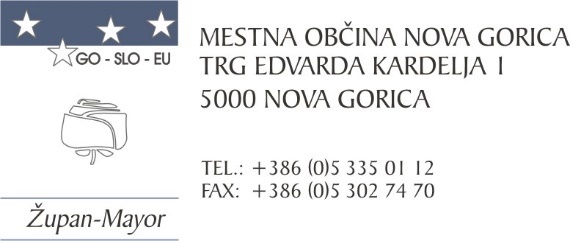 Nova Gorica, dne 6. marca 2023O B R A Z L O Ž I T E VV Mestni občini Nova Gorica smo preverili možnost uporabe streh javnih objektov za namen postavitve sončnih elektrarn, in sicer na strehah objektov OŠ Milojke Štrukelj, OŠ Frana Erjavca in Zavoda za šport (tribune stadiona). Vse analize in preglede je opravila Goriška lokalna energetska agencija - Golea. Razlog za ta korak je občutno povišanje cen električne energije v zadnjih dveh letih, na drugi strani pa možnost pridobitve državnih spodbud, s čimer so se bistveno spremenile ekonomske kalkulacije glede smiselnosti postavitve sončnih elektrarn.S tem korakom bi pripomogli tudi k zasledovanju cilja zapisanega v Nacionalnem energetskem in podnebnem načrtu glede zmanjšanja izpustov toplogrednih plinov za 40 % do leta 2030 glede na začetno leto 1990.Ministrstvo za infrastrukturo je objavilo Javni razpis za sofinanciranje operacij gradnje novih manjših proizvodnih naprav za proizvodnjo električne energije z izrabo sončne energije, ki je sicer trenutno zaprt, na katerega pa so se lahko prijavile le gospodarske družbe in samostojni podjetniki posamezniki po Zakonu o gospodarskih družbah in zadruge po Zakonu o zadrugah. Občina se na ta razpis ni mogla prijaviti in ni bila upravičenec do državnih subvencij za investiranje v postavitev sončnih elektrarn.Objava podobnih razpisov se pričakuje tudi v prihodnje, občina pa bo morala po zakonitem postopku in na gospodaren način izbrati ustreznega ponudnika, ki bo pod vnaprej določenimi pogoji pripravljen investirati v izgradnjo sončnih elektrarn na strehah objektov v lasti občine.Ker želimo, da ima možnost prijaviti se na tak poziv tudi javno podjetje Mestne storitve, d.o.o., ki je v 100 % lasti Mestne občine Nova Gorica, je potrebno v ustanovitvenem aktu dopolniti registracijo z naslednjimi dejavnostmi iz Standardne klasifikacije dejavnosti:35.119 Druga proizvodnja električne energije35.120 Prenos električne energije35.130 Distribucija električne energije35.140 Trgovanje z električno energijo.Mestnemu svetu Mestne občine Nova Gorica predlagamo, da predloženi sklep obravnava in sprejme.Martina Remec Pečenko						 Samo Turelvodja Oddelka za gospodarstvo 					    ŽUPANin gospodarske javne službeMatej ŽivecVišji svetovalec zagospodarske javne službe